12th InternationalSummer School of Museology“WORDS”In and For MuseumsPiran – Trieste – Koper  27 May – 2 June 2018Organized by: University of Primorska, Faculty of Humanities & Forum of Slavic Cultures, Piranova    Under the Honorary Patronage of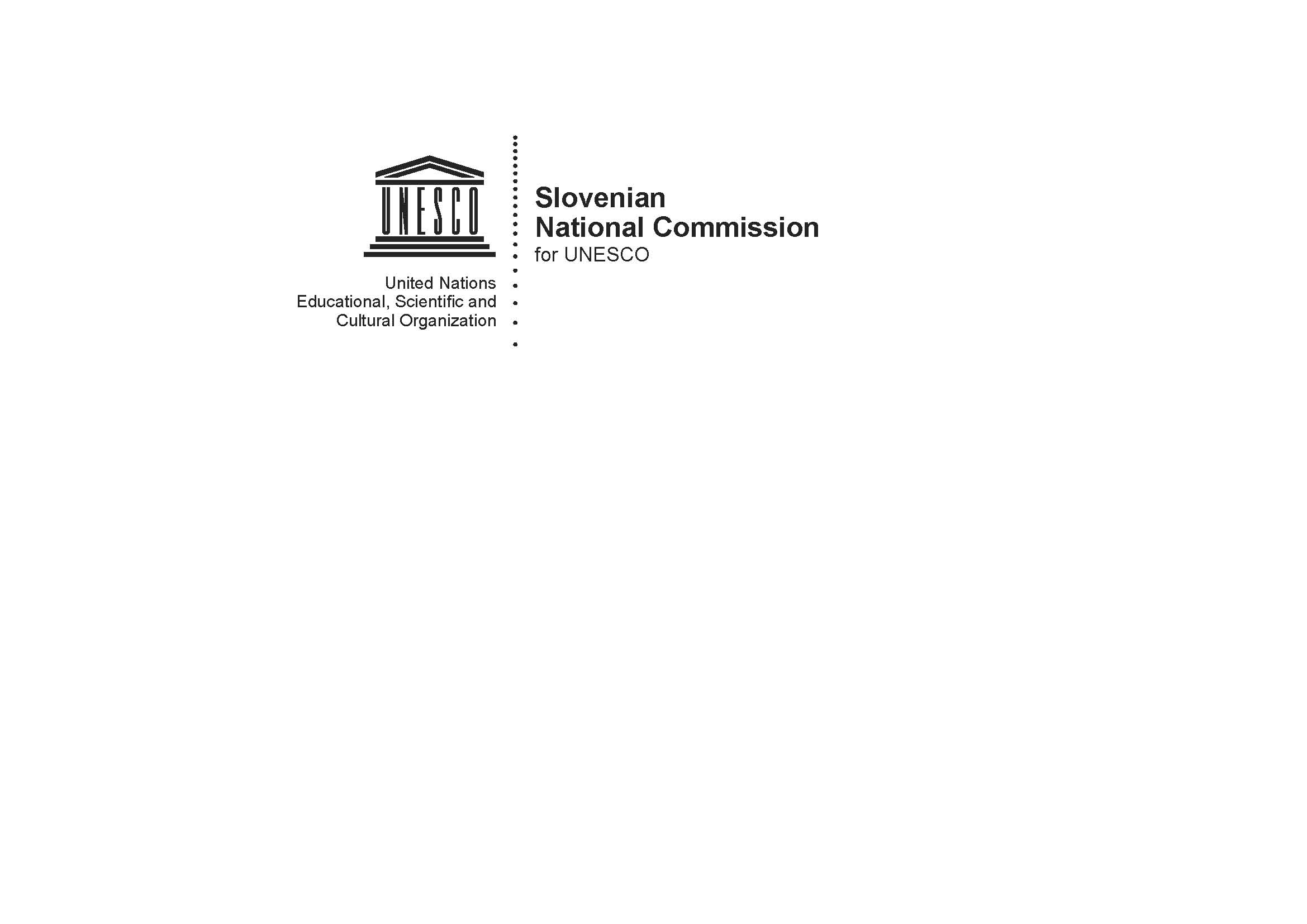 PRELIMINARY PROGRAMMESunday, 27th May 2018Monday, 28th May 2018Tuesday, 29th May 2018Wednesday, 30th May 2018  Thursday, 31st May 2018Friday, 1st June 2018Saturday, 2nd June 2016The programe of the 12th International Summer School of Museology is divided into 2 modules:MODUL 1 – from 27 till 30 of May 2018,MODUL 2 – from 31 of May till 2 of June 2018.The participant can join only one or both modules.The students acquire 3 ECTS for the participation.REGISTRATIONPlease fill out the registration form and send it to zrinka.mileusnic@fhs.upr.si Deadline is 20th of April 2018.Please note that the number of participant is limited to max. 30 people.PARTICIPATION FEEStudents: FREE (Modul 1 and Modul 2)FSC Members:Modul 1: free*Modul 2: 40,00 EUROthers:Modul 1 or Modul 2: 40,00 EURModul 1 and Modul 2: 70,00 EUR.* with the membership payment and the proof of paymentThe Participation Fee includes:coffee breaks,materials including the Kenneth Hudson book,local transfers,entrance fees,guided tours,social events.PAYMENTBank Account for Transferring Participant’s PaymentPlease, transfer the payment to the following bank account and send the copy of the bank transfer receipt with the registration form to the Faculty of Humanities UP to dekanat@fhs.upr.si   Cancellation PolicyIn case of cancellation cost for the registration fee will be refunded until 1st May 2018. Beyond this date there will be no refund.Koper and Ljubljana, February 2018During the dayArrival of the participants, registration and accommodation 20.30Welcome PartyVenue: Piran, Bolniška 20, premisees of the University of PrimorskaVenue: Piran, Bolniška 20, premisees of the University of Primorska09.00 – 9.30 Registration09.30 – 9.45  Inaugural AddressesProf. Irena Lazar, Dean, UP FHSMrs. Andreja Rihter, Director, Forum of Slavic CulturesMrs. Massimo Negri, Director, EMAUNESCOExplanations of the activities during the School09.45 – 10.15PIRANOVA – What it is and how it works?by Mrs. Andreja Rihter, Director of the Forum of Slavic Cultures10.15 – 12.00Keynote speakerMrs. Barbara Kirshenblatt–Gimblett, Memories and words in the creation of Polin in Warsaw  12.00 – 12.30Coffee break 12.30 – 13.00 Words in Museums. Information, narration, inspirationby Mr. Massimo NegriQuestion time13.00 – 14.30Break for lunch14.30 – 17.00Group work17.00 – 18.00Final session: Collective evaluation of work19.00 Networking drinkVenue: Piran, Bolniška 20Venue: Piran, Bolniška 2009.00 – 13.00   Working Session 1 – Story object - under the guidance of Elia Vlachou13.00 – 14.00Break for Lunch14.00 – 17.00 Working Session 2 – Writting for web unmder the guidance of expert from Slovenia17.00 – 18.00Reports of the groups with video18.00 – 19.00Piran Guided TourVenue: Trieste MuseumsVenue: Trieste Museums08.00 – 09.00Transfer from Piran to TriesteAll dayAll day Group Work – visits, meetingsMuseums in Trieste with the Director Laura Carlini and curators; “Town in the light of Writers of the XX century”Presentation of Kenneth Hudson’s book “A tiger in a museum is not a tiger”, published by FSC and EMAAfternoonTransfer from Trieste to PiranVenue: Koper, Faculty of Humanities UP, lecture room Maestral and IzolaVenue: Koper, Faculty of Humanities UP, lecture room Maestral and Izola09.00 – 10.30Mrs. Lenka Mrazova, Unesco Chair of Museology and World Heritage Brno10.30 – 11.00Coffee break11.00 – 12.30Museums and Heritage Studies boundaries: an importance of interpretation by Mr. Darko Babić, University of Zagreb12.30 – 14.00Break for Lunch14.00 – 14.30Transfer to Izola14.00 – 15.00Words can make or breakby Mrs. Helena Vičič, Interpret Europe, Reed Tree15.00 – 18.00Workshop on the sitewith Mrs. Helena Vičič - Archaeological park Simonov zalivFree eveningVenue: Koper, Faculty of Humanities UP, lecture room MaestralVenue: Koper, Faculty of Humanities UP, lecture room Maestral09.00 – 10.00When words are absent. About silence in ethnographic researchby Mrs. Katja Hrobat Virloget, University of Primorska10.00 – 11.00Are worksheets dead? Words in museum educationby Mrs. Mrazova, Masaryk University, Brno11.00 – 11.30Coffee break11.30 – 12.00Interpreting by words, is it possible to find an uniform form?by Mrs. Lidija Milašinović, Museum of Kikinda12.30 – 13.00My Words about Heritage - Students projects with ESS and Ministry of Education – PKP and ŠIPKby Mrs. Irena Lazar and Mrs. Zrinka Mileusnić, University of Primorska13.00 – 14.00Break for Lunch14.00 – 16.00Evaluation and ConclusionDuring the dayDeparture of the participants